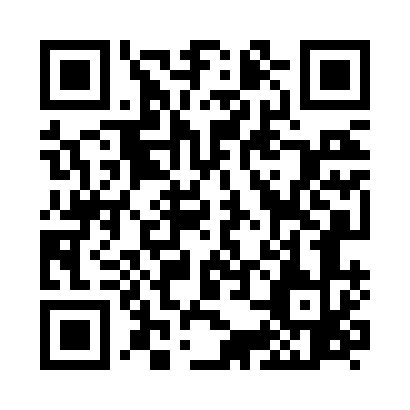 Prayer times for Newport, Devon, UKMon 1 Jul 2024 - Wed 31 Jul 2024High Latitude Method: Angle Based RulePrayer Calculation Method: Islamic Society of North AmericaAsar Calculation Method: HanafiPrayer times provided by https://www.salahtimes.comDateDayFajrSunriseDhuhrAsrMaghribIsha1Mon3:135:061:206:559:3411:272Tue3:135:071:206:559:3411:273Wed3:145:071:216:559:3311:274Thu3:145:081:216:559:3311:275Fri3:155:091:216:559:3211:276Sat3:155:101:216:559:3211:267Sun3:165:111:216:549:3111:268Mon3:175:121:216:549:3111:269Tue3:175:131:226:549:3011:2610Wed3:185:141:226:539:2911:2511Thu3:185:151:226:539:2811:2512Fri3:195:161:226:539:2711:2513Sat3:195:171:226:529:2711:2414Sun3:205:181:226:529:2611:2415Mon3:215:191:226:519:2511:2316Tue3:215:211:226:519:2411:2317Wed3:225:221:226:509:2311:2218Thu3:235:231:236:509:2111:2219Fri3:235:241:236:499:2011:2120Sat3:245:261:236:489:1911:2121Sun3:255:271:236:489:1811:2022Mon3:255:281:236:479:1711:1923Tue3:265:301:236:469:1511:1924Wed3:275:311:236:459:1411:1825Thu3:275:321:236:459:1311:1726Fri3:285:341:236:449:1111:1727Sat3:295:351:236:439:1011:1628Sun3:295:361:236:429:0811:1529Mon3:305:381:236:419:0711:1530Tue3:325:391:236:409:0511:1231Wed3:345:411:236:399:0411:09